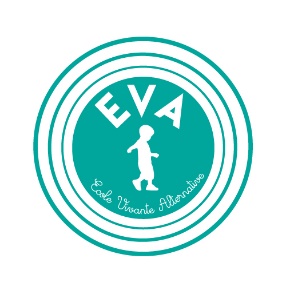 FICHE DE PRE INSCRIPTION ECOLE EVAEnfant à inscrireDescription de votre demande : Suite à la réception de votre demande de pré-inscription, Nous vous contacterons pour un rendez-vous. Renseignements à contact@ecoleva.fr ou 0615887504MèrePèreNomsPrénomAdresseTéléphoneEmail (lettres capitales)Langue(s) usuelle(s)Profession1er enfant2ème enfant3ème enfantNomsPrénomDate de naissanceMode de garde actuelLangue (s) usuelle (s)Enfant Multilingue (oui/non)Problématique de santé (oui/non)Date d’entrée souhaitée